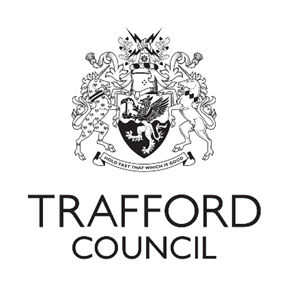 Cadet questions Your name Please briefly answer the following questions. Tell us about your Cadet career including why you joined the Cadet ForcesWhat do you think is your greatest achievement as a Cadet ?If successful, what values do you feel are needed as Mayor's Cadet ?Tell us an interesting fact about yourself that isn't to do with the Cadet Forces